Publicado en  el 26/10/2015 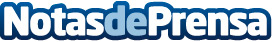 Murcia lleva 'la huerta de Europa' a las calles de Madrid con motivo de la Feria Internacional Fruit Attraction 2015Un spot, proyectado en pantallas gigantes en las calles de Callao, Gran Vía y Palacio de la Prensa, invita a todos los ppúlicos a visitar a los más de 70 productores y exportadores murcianos que participan en la feria de frutas y hortalizas del 28 al 30 de octubreDatos de contacto:Nota de prensa publicada en: https://www.notasdeprensa.es/murcia-lleva-la-huerta-de-europa-a-las-calles Categorias: Nacional Nutrición Madrid Murcia Industria Alimentaria http://www.notasdeprensa.es